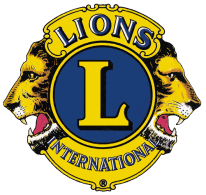     Lake DuBay Lions ClubDonation Request Form*Please note: You may be asked to give a short presentation at one of our monthly Lake DuBay Lions Club membership meetings.  Please submit this completed form via an email to empliska@mtc.net, or mail a copy of the completed form to our Lake DuBay Lions Club Secretary (Mike Pliska), at the mailing address listed below:Lake DuBay Lions ClubAttn: Mike Pliska201051 Wilcox LaneMosinee, WI 54455Organization Name:  Purpose of Organization:  Contact Person’s Name:  Mailing Address:  Phone Number:  Email Address:  What will the donation be used for?  How much are you attempting to raise?  How much are you requesting from our club?  When is the project expected to be completed?  